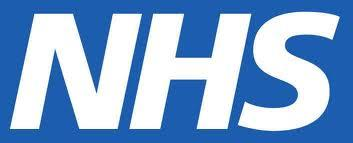 “Tell them you’ve served”Served in the armed forces?Member of an armed forces family?Tell the NHS!Veterans and reservists have priority access to NHS hospital care for any condition related to their service (subject to the clinical needs of others).The NHS also has veteran-specific services, like mental health and prosthetics.Members of an armed forces family should maintain their relative position on any NHS waiting list if the family is moved about the country.So, when attending hospital, general practice, or clinic, please tell them if you are a veteran, reservist or member of an armed forces family!You can complete this form and take it or send it to your GP practice to record your status.I am an armed forces (please tick the one that applies):Veteran Reservist 	Spouse/partner/dependant Name:Address:Date of birth:OFFICE USEV2CTV3VeteranMilitary veteran Military veteranReservist Armed forces reservist Armed forces reservistMember of armed forces family Member of military familyOR  Dependant of current serving member of British Armed Forces Dependant of current serving member of British armed forces